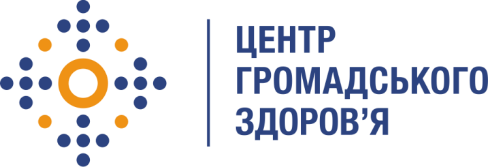 Державна установа «Центр громадського  здоров’я Міністерства охорони здоров’я України» оголошує конкурс на відбір консультанта з питань інформаційно-комунікативного забезпечення супроводу реформування системи протитуберкульозної допомоги населенню  в рамках реалізації програми Глобального фонду по боротьбі зі СНІДом, туберкульозом та малярією «Зменшення тягаря туберкульозу та ВІЛ-інфекції через створення загального доступу до своєчасної та якісної діагностики та лікування туберкульозу і його резистентних форм, розширення доказової профілактики, діагностики та лікування ВІЛ-інфекції, та створення стійких та життєздатних систем охорони здоров’я».Назва позиції: консультант з інформаційно-комунікаційного супроводу реформування системи протитуберкульозної допомоги населеннюРівень зайнятості: частковаІнформація щодо установи:Головним завданнями Державної установи «Центр громадського здоров’я Міністерства охорони здоров’я України» (далі – Центр) є діяльність у сфері громадського здоров’я. Центр виконує лікувально-профілактичні, науково-практичні та організаційно-методичні функції у сфері охорони здоров’я з метою забезпечення якості лікування хворих на соціально небезпечні захворювання, зокрема ВІЛ/СНІД, туберкульоз, наркозалежність, вірусні гепатити тощо, попередження захворювань в контексті розбудови системи громадського здоров’я. Центр приймає участь в розробці регуляторної політики і взаємодіє з іншими міністерствами, науково-дослідними установами, міжнародними установами та громадськими організаціями, що працюють в сфері громадського здоров’я та протидії соціально небезпечним захворюванням.Опис особливих умовВ умовах швидких змін в підходах до фінансування надання послуг через Програму медичних гарантій очікувано виникли проблемами із готовністю медичних закладів до імплементації змін на місцях, організації адміністративно-управлінської структури закладів, оптимізації фінансово-економічної діяльності в нових умовах фінансування. Не в останню чергу ситуація з несвоєчасним реагування на виклики в нових умовах при  постійних змінах в національному законодавстві та міжнародних підходах складається через брак інформації та потенціалу закладів охорони у використанні інформаційних ресурсів. Зазначене врешті позначається на  доступності медичних послуг пацієнтам з туберкульозом. Інший важливий аспект, що впливає на охоплення якісними та своєчасними послугами в сфері протидії туберкульозу, стосується стигми і дискримінації. Так, незважаючи на зусилля щодо залучення первинної медичної допомоги до забезпечення процесу амбулаторного лікування туберкульозу, насьогодні склалася ситуація, що не дозволяє запровадженню амбулаторного лікування туберкульозу на первинному рівні медичної допомоги. Як свідчать результати досліджень, що були проведені Центром та іншими організаціями, серед причин такого стану залишаються стигма та дискримінація щодо пацієнтів з туберкульозом, низька поінформованість та недостатній рівень знань з питань профілактики, діагностики, лікування туберкульозу як серед загального населення, так і медичних працівників.Враховуючи вищезазначене, в нинішніх умовах виникала нагальна потреба в налагодженні якісної та системної комунікативно-інформаційної підтримки зусиль на центральному та регіональному рівнях, що, як очікується, дадуть змогу відновити довіру загального населення, медичної та пацієнтської спільноти до реформування системи охорони здоров’я, акцентувати проблематику комунікації на центральних та регіональному рівнях, сприятиме пошуку ефективних та комплексних шляхів вирішення прогалин в інформаційній підтримці заходів протидії туберкульозу.Основні обов'язки:участь у розробці і реалізації інформаційної кампанії з підтримки реформ в галузі протидії туберкульозу, стигми і дискримінації пацієнтів з туберкульозом та членів їхніх родин;налагодження комунікації на регіональному та національному рівнях, організація робочих нарад/семінарів/тренінгів/круглих столів із зацікавленими сторонами, здійснення візитів на регіональний рівень з метою інформаційного супроводу реформування системи протитуберкульозної допомоги населенню;підготовка інформаційних матеріалів, новин, аналітичних матеріалів з метою інформаційного забезпечення супроводу реформування системи протитуберкульозної допомоги населенню.Вимоги до професійної компетентності:досвід в реалізації інформкампаній;досвід у написанні текстових інформаційних повідомлень (статей, пресрелізів, оглядових матеріалів тощо);освіта вища (зв’язки з громадськістю, філологія, журналістика, видавнича справа);знання національних та нормативно-регулюючих актів та міжнародних підходів, що стосуються реформування системи охорони здоров’я;володіння інформацією щодо сучасних підходів, рекомендацій, нормативних документів в сфері протидії стигми і дискримінації пацієнтів з туберкульозом.Резюме мають бути надіслані електронною поштою на електронну адресу: vacancies@phc’.org.ua. У темі листа, будь ласка, зазначте: «171-2020 Консультант з  інформаційно-комунікаційного супроводу реформування системи протитуберкульозної допомоги населенню». Термін подання документів – до 29 вересня 2020 року, реєстрація документів 
завершується о 18:00.За результатами відбору резюме успішні кандидати будуть запрошені до участі у співбесіді. У зв’язку з великою кількістю заявок, ми будемо контактувати лише з кандидатами, запрошеними на співбесіду. Умови завдання та контракту можуть бути докладніше обговорені під час співбесіди.Державна установа «Центр громадського здоров’я Міністерства охорони здоров’я України»  залишає за собою право повторно розмістити оголошення про вакансію, скасувати конкурс на заміщення вакансії, запропонувати посаду зі зміненими обов’язками чи з іншою тривалістю контракту.